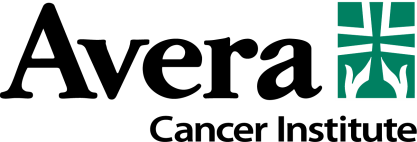 Avera Cancer Institute Oncology SymposiumThursday, September 28, 20174:30 – 6 pm 			Skills Lab: Port Access/Chemo Spill/ Work Stations/ Push N Bag				Chemotherapy Basics:  A Refresher  					PHARM 				Benedictine Room5 pm				Registration Opens 5-6 pm				Social 6-7 pm				KEYNOTE:  Looking for Laughter in All the Wrong Places				Scott Burton	PHARM   ASRT  SR COLMAN ROOMScott Burton shares his own story of facing cancer, focusing on the integrity of human existence, the presence of humor and joy in the most unlikely places and tapping into our personal passion to express our humanity.  Audiences see the potential in every day and learn to build positive attitudes  and innter strength through any situation.7-7:45 pm			Advances in Breast Imaging and Diagnostics with Videssa Breast –  				Josie Alpers, MD    				ASRT  SR COLMAN ROOM7:45-8:30 pm			Genomic Medicine – 
				Kirstin Williams NP PHARM   ASRT  SR COLMAN ROOM8:30 pm			CloseFriday, September 29, 20177:30-8:00 am			Registration Open and Breakfast Bar 8:00-9:00 am			KEYNOTE:  The Three Steps to Survivorship				Scott Burton PHARM   ASRT  SR COLMAN ROOMWe are all survivors.  Each of us has a battle to go through every day.  In this program, Scott Burton outlines the three necessary tools we all need to face each day, to facxe each trial, to face one another.  And, like all of his programs, Scott sends his message through a comedy show unlike no other.Concurrent Sessions9:00-9:50 am			Acute Myelocytic Leukemia Updates to Treatment				Dr Vinod   PHARM   				Balancing Patient and Family – Strategies at the Bedside				Francine Areneson    ASRT    SR COLMAN ROOM				Using Deep Inspiratory Breath Hold- Based Radiation Therapy to Improve 				Patient Treatment Outcomes (Breast) –Michael Peterson, MD ASRT9:50-10:00 am			Break10:00-10:50 am			Robotic Surgery in Colon & Rectal SurgeryScott Baker, MD  ASRT				Cancer Research, The Who, What, and How				Michaela Bertram, Tina Schaap, Staci Schwingler PHARM   ASRT				Management of Financial Toxicity in Cancer 				Jenny Barnes   PHARM   ASRT		10:50-11:00 am			Break11:00-11:50 am			Gynecological Robotic Surgery (	VideoConferencing requested)  				Dr. Rojas (ready for COC)     ASRT  SR COLMAN ROOM				Through the Patients Eyes 				Kris Gant/ Melanie Hericks moderators   PHARM   ASRT				Bone Marrow Basics,Transplant				Emily Andersen  PHARM   12:00-12:30 pm			Lunch 12:30-1:20 pm			KEYNOTE:  Ethical Emotional Boundaries for Professionals - Rev. Dr. 					Carla Cheatham PHARM   ASRT  SR COLMAN ROOM1:20-1:30 pm			BreakConcurrent Sessions1:30-2:20 pm			Anticoagulation in Patients With Cancer				Kyle LaPorte   PHARM   				Management of Sexual Function in Post Cancer Treatment				Matt Barker MD  PHARM   ASRT 				American Indian Cultural & Research Issues 				Linda Burhansstipanov, Tinka Duran    ASRT2:20-2:30 pm			Break2:30-3:20 pm			Management of the Patient with High Risk for Breast Cancer				Tricia Merrigan PHARM   ASRT				USP 800 Guidelines				Emily Laible, Crystal Enstad  PHARM   				Lung CT Screening – One Institutions Experience				Ben Solomon MD ASRT3:30-3:35 pm			Break with Snack3:35-4:35 pm			BE-ing with Suffering : What To Say, What Not to Say, and How To 					Show Up Well				Rev Dr. Carla Cheatham PHARM   ASRT SR COLMAN 	ROOM4:35-5:00 pm			Closing and Evaluation